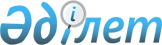 Железинка аудандық мәслихатының 2015 жылғы 24 желтоқсандағы "Железинка ауданының 2016 - 2018 жылдарға арналған бюджеті туралы" № 338-5/45 шешіміне өзгерістер енгізу туралы
					
			Күшін жойған
			
			
		
					Павлодар облысы Железинка аудандық мәслихатының 2016 жылғы 16 қарашадағы № 48/6 шешімі. Павлодар облысының Әділет департаментінде 2016 жылғы 25 қарашада № 5280 болып тіркелді. Күші жойылды - Павлодар облысы Железинка аудандық мәслихатының 2017 жылғы 7 наурыздағы № 79/6 (алғашқы ресми жарияланған күнінен кейін күнтізбелік он күн өткен соң қолданысқа енгізіледі) шешімімен      Ескерту. Күші жойылды - Павлодар облысы Железинка аудандық мәслихатының 07.03.2017 № 79/6 (алғашқы ресми жарияланған күнінен кейін күнтізбелік он күн өткен соң қолданысқа енгізіледі) шешімімен.

      Қазақстан Республикасының 2008 жылғы 4 желтоқсандағы Бюджет кодексінің 106-бабының 4-тармағына, Қазақстан Республикасының 2001 жылғы 23 қаңтардағы "Қазақстан Республикасындағы жергілікті мемлекеттік басқару және өзін-өзі басқару туралы" Заңының 6-бабы 1-тармағының 1) тармақшасына сәйкес, Железинка аудандық мәслихаты ШЕШІМ ҚАБЫЛДАДЫ:

      1. Аудандық мәслихаттың 2015 жылғы 24 желтоқсандағы "Железинка ауданының 2016 - 2018 жылдарға арналған бюджеті туралы" № 338-5/45 шешіміне (Нормативтік құқықтық актілерді мемлекеттік тіркеу тізілімінде 2016 жылғы 05 қаңтарда № 4878 болып тіркелген, аудандық "Родные просторы", "Туған өлке" газеттерінің 2016 жылғы 16 қаңтардағы № 2 жарияланған) мынадай өзгерістер енгізілсін:

      1-тармақта:

      1) тармақшада:

      "3384368" сандары "3424867" сандарымен ауыстырылсын;

      "571383" сандары "568811" сандарымен ауыстырылсын;

      "5964" сандары "7645" сандарымен ауыстырылсын;

      "1836" сандары "2727" сандарымен ауыстырылсын;

      "2805185" сандары "2845684" сандарымен ауыстырылсын;

      2) тармақшада "3384852" сандары "3425351" сандарымен ауыстырылсын;

      көрсетілген шешімнің 1, 6-қосымшалары осы шешімнің 1, 2-қосымшаларына сәйкес жаңа редакцияда жазылсын.

      2. Осы шешімнің орындалуын бақылау аудандық мәслихаттың әлеуметтік-экономикалық дамыту және бюджеттік тұрақты комиссиясына жүктелсін.

      3. Осы шешім 2016 жылғы 1 қаңтардан бастап қолданысқа енгізіледі.

 2016 жылға арналған аудандық бюджет
(өзгерістермен) Жергілікті өзін-өзі басқару органдарына 2016 жылға
арналған трансферттер сомаларының бөлінуі
					© 2012. Қазақстан Республикасы Әділет министрлігінің «Қазақстан Республикасының Заңнама және құқықтық ақпарат институты» ШЖҚ РМК
				
      Аудандық мәслихат

      сессиясының төрағасы

Т. Сарсенов

      Аудандық мәслихат

      хатшысының м.а.

Т. Сарсенов
Железинка аудандық
мәслихатының (VI сайланған
ХI (кезектен тыс) сессиясы)
2016 жылғы 16 қарашадағы
№ 48/6 шешіміне
1-қосымшаЖелезинка аудандық
мәслихатының (V сайланған
XLV (кезекті) сессиясы) 2015
жылғы 24 желтоқсандағы
№ 338-5/45 шешіміне
1-қосымшаСанаты

Санаты

Санаты

Санаты

Барлығы (мың теңге)

Сыныбы

Сыныбы

Сыныбы

Барлығы (мың теңге)

Ішкі сыныбы

Ішкі сыныбы

Барлығы (мың теңге)

Атауы

Барлығы (мың теңге)

1

2

3

4

5

Кірістер

3424867

1

Салықтық түсімдер

568811

01

Табыс салығы

197451

2

Жеке табыс салығы

197451

03

Әлеуметтiк салық

149735

1

Әлеуметтік салық

149735

04

Меншікке салынатын салықтар

197867

1

Мүлікке салынатын салықтар

165884

3

Жер салығы

1380

4

Көлік құралдарына салынатын салық

22388

5

Бірыңғай жер салығы

8215

05

Тауарларға, жұмыстарға және қызметтер көрсетуге салынатын ішкі салықтар

20804

2

Акциздер

2390

3

Табиғи және басқа ресурстарды пайдаланғаны үшiн түсетiн түсiмдер

11825

4

Кәсіпкерлік және кәсіби қызметті жүргізгені үшін алынатын алымдар

6589

08

Заңдық мәнді іс-әрекеттерді жасағаны және (немесе) құжаттар бергені үшін оған уәкілеттігі бар мемлекеттік органдар немесе лауазымды адамдар алатын міндетті төлемдер

2954

1

Мемлекеттік баж

2954

2

Салықтық емес түсiмдер

7645

01

Мемлекеттік меншіктен түсетін кірістер

2706

1

Мемлекеттік кәсіпорындардың таза кірісі бөлігінің түсімдері

20

5

Мемлекет меншігіндегі мүлікті жалға беруден түсетін кірістер

2666

7

Мемлекеттік бюджеттен берілген кредиттер бойынша сыйақылар

20

06

Басқа да салықтық емес түсiмдер

4939

1

Басқа да салықтық емес түсiмдер

4939

3

Негізгі капиталды сатудан түсетін түсімдер

2727

01

Мемлекеттік мекемелерге бекітілген мемлекеттік мүлікті сату

550

1

Мемлекеттік мекемелерге бекітілген мемлекеттік мүлікті сату

550

03

Жердi және материалдық емес активтердi сату

2177

1

Жердi сату

2123

2

Материалдық емес активтерді сату

54

4

Трансферттердің түсімдері

2845684

02

Мемлекеттік басқарудың жоғары тұрған органдарынан түсетін трансферттер

2845684

2

Облыстық бюджеттен түсетін трансферттер

2845684

Функционалдық топ

Функционалдық топ

Функционалдық топ

Функционалдық топ

Функционалдық топ

Барлығы (мың теңге)

Кіші функция

Кіші функция

Кіші функция

Кіші функция

Барлығы (мың теңге)

Бюджеттік бағдарламалардың әкімшісі

Бюджеттік бағдарламалардың әкімшісі

Бюджеттік бағдарламалардың әкімшісі

Барлығы (мың теңге)

Бағдарлама

Бағдарлама

Барлығы (мың теңге)

Атауы

Барлығы (мың теңге)

1

2

3

4

5

6

2. Шығындар

3425351

01

Жалпы сипаттағы мемлекеттiк қызметтер

336129

1

Мемлекеттiк басқарудың жалпы функцияларын орындайтын өкiлдi, атқарушы және басқа органдар

265676

112

Аудан (облыстық маңызы бар қала) мәслихатының аппараты

13994

001

Аудан (облыстық маңызы бар қала) мәслихатының қызметін қамтамасыз ету жөніндегі қызметтер

13994

122

Аудан (облыстық маңызы бар қала) әкімінің аппараты

79089

001

Аудан (облыстық маңызы бар қала) әкімінің қызметін қамтамасыз ету жөніндегі қызметтер

79089

123

Қаладағы аудан, аудандық маңызы бар қала, кент, ауыл, ауылдық округ әкімінің аппараты

172793

001

Қаладағы аудан, аудандық маңызы бар қала, кент, ауыл, ауылдық округ әкімінің қызметін қамтамасыз ету жөніндегі қызметтер

168090

022

Мемлекеттік органның күрделі шығындары

4703

2

Қаржылық қызмет

15244

452

Ауданның (облыстық маңызы бар қаланың) қаржы бөлімі

15244

001

Ауданның (облыстық маңызы бар қаланың) бюджетін орындау және коммуналдық меншігін басқару саласындағы мемлекеттік саясатты іске асыру жөніндегі қызметтер

13754

003

Салық салу мақсатында мүлікті бағалауды жүргізу

749

010

Жекешелендіру, коммуналдық меншікті басқару, жекешелендіруден кейінгі қызмет және осыған байланысты дауларды реттеу

541

018

Мемлекеттік органның күрделі шығындары

200

5

Жоспарлау және статистикалық қызмет

21872

453

Ауданның (облыстық маңызы бар қаланың) экономика және бюджеттік жоспарлау бөлімі

21872

001

Экономикалық саясатты, мемлекеттік жоспарлау жүйесін қалыптастыру және дамыту саласындағы мемлекеттік саясатты іске асыру жөніндегі қызметтер

21712

004

Мемлекеттік органның күрделі шығындары

160

9

Жалпы сипаттағы өзге де мемлекеттiк қызметтер

33137

454

Ауданның (облыстық маңызы бар қаланың) кәсіпкерлік және ауыл шаруашылығы бөлімі

23684

001

Жергілікті деңгейде кәсіпкерлікті және ауыл шаруашылығын дамыту саласындағы мемлекеттік саясатты іске асыру жөніндегі қызметтер

23684

458

Ауданның (облыстық маңызы бар қаланың) тұрғын үй-коммуналдық шаруашылығы, жолаушылар көлігі және автомобиль жолдары бөлімі

9453

001

Жергілікті деңгейде тұрғын үй-коммуналдық шаруашылығы, жолаушылар көлігі және автомобиль жолдары саласындағы мемлекеттік саясатты іске асыру жөніндегі қызметтер

9241

013

Мемлекеттік органның күрделі шығындары

212

02

Қорғаныс

12624

1

Әскери мұқтаждар

10184

122

Аудан (облыстық маңызы бар қала) әкімінің аппараты

10184

005

Жалпыға бірдей әскери міндетті атқару шеңберіндегі іс-шаралар

10184

2

Төтенше жағдайлар жөнiндегi жұмыстарды ұйымдастыру

2440

122

Аудан (облыстық маңызы бар қала) әкімінің аппараты

2440

006

Аудан (облыстық маңызы бар қала) ауқымындағы төтенше жағдайлардың алдын алу және оларды жою

219

007

Аудандық (қалалық) ауқымдағы дала өрттерінің, сондай-ақ мемлекеттік өртке қарсы қызмет органдары құрылмаған елдi мекендерде өрттердің алдын алу және оларды сөндіру жөніндегі іс-шаралар

2221

04

Бiлiм беру

1982070

1

Мектепке дейiнгi тәрбие және оқыту

151803

123

Қаладағы аудан, аудандық маңызы бар қала, кент, ауыл, ауылдық округ әкімінің аппараты

82641

004

Мектепке дейінгі тәрбие мен оқыту ұйымдарының қызметін қамтамасыз ету

48420

041

Мектепке дейінгі білім беру ұйымдарында мемлекеттік білім беру тапсырысын іске асыру

34221

464

Ауданның (облыстық маңызы бар қаланың) білім бөлімі

69162

040

Мектепке дейінгі білім беру ұйымдарында мемлекеттік білім беру тапсырысын іске асыру

69162

2

Бастауыш, негізгі орта және жалпы орта білім беру

1750844

123

Қаладағы аудан, аудандық маңызы бар қала, кент, ауыл, ауылдық округ әкімінің аппараты

10000

005

Ауылдық жерлерде балаларды мектепке дейін тегін алып баруды және кері алып келуді ұйымдастыру

10000

464

Ауданның (облыстық маңызы бар қаланың) білім бөлімі

1694089

003

Жалпы білім беру

1671089

006

Балаларға қосымша білім беру

23000

465

Ауданның (облыстық маңызы бар қаланың) дене шынықтыру және спорт бөлімі

46755

017

Балалар мен жасөспірімдерге спорт бойынша қосымша білім беру

46755

9

Бiлiм беру саласындағы өзге де қызметтер

79423

464

Ауданның (облыстық маңызы бар қаланың) білім бөлімі

79423

001

Жергілікті деңгейде білім беру саласындағы мемлекеттік саясатты іске асыру жөніндегі қызметтер

21996

005

Ауданның (облыстық маңызы бар қаланың) мемлекеттік білім беру мекемелері үшін оқулықтар мен оқу-әдiстемелiк кешендерді сатып алу және жеткізу

13159

007

Аудандық (қалалық) ауқымдағы мектеп олимпиадаларын және мектептен тыс іс-шараларды өткiзу

1972

015

Жетім баланы (жетім балаларды) және ата-аналарының қамқорынсыз қалған баланы (балаларды) күтіп-ұстауға қамқоршыларға (қорғаншыларға) ай сайынғы ақшалай қаражат төлемі

13275

022

Жетім баланы (жетім балаларды) және ата-анасының қамқорлығынсыз қалған баланы (балаларды) асырап алғаны үшін Қазақстан азаматтарына біржолғы ақша қаражатын төлеуге арналған төлемдер

479

029

Балалар мен жасөспірімдердің психикалық денсаулығын зерттеу және халыққа психологиялық-медициналық-педагогикалық консультациялық көмек көрсету

3433

067

Ведомстволық бағыныстағы мемлекеттік мекемелерінің және ұйымдарының күрделі шығындары

25109

05

Денсаулық сақтау

220

9

Денсаулық сақтау саласындағы өзге де қызметтер

220

123

Қаладағы аудан, аудандық маңызы бар қала, кент, ауыл, ауылдық округ әкімінің аппараты

220

002

Шұғыл жағдайларда сырқаты ауыр адамдарды дәрігерлік көмек көрсететін ең жақын денсаулық сақтау ұйымына дейін жеткізуді ұйымдастыру

220

06

Әлеуметтiк көмек және әлеуметтiк қамсыздандыру

128270

1

Әлеуметтiк қамсыздандыру

11364

451

Ауданның (облыстық маңызы бар қаланың) жұмыспен қамту және әлеуметтік бағдарламалар бөлімі

2559

016

18 жасқа дейінгі балаларға мемлекеттік жәрдемақылар

2559

464

Ауданның (облыстық маңызы бар қаланың) білім бөлімі

8805

030

Патронат тәрбиешілерге берілген баланы (балаларды) асырап бағу

8805

2

Әлеуметтiк көмек

91059

123

Қаладағы аудан, аудандық маңызы бар қала, кент, ауыл, ауылдық округ әкімінің аппараты

21714

003

Мұқтаж азаматтарға үйінде әлеуметтік көмек көрсету

21714

451

Ауданның (облыстық маңызы бар қаланың) жұмыспен қамту және әлеуметтік бағдарламалар бөлімі

69345

002

Жұмыспен қамту бағдарламасы

17933

004

Ауылдық жерлерде тұратын денсаулық сақтау, білім беру, әлеуметтік қамтамасыз ету, мәдениет, спорт және ветеринария мамандарына отын сатып алуға Қазақстан Республикасының заңнамасына сәйкес әлеуметтік көмек көрсету

4380

006

Тұрғын үй көмегін көрсету

491

007

Жергілікті өкілетті органдардың шешімі бойынша мұқтаж азаматтардың жекелеген топтарына әлеуметтік көмек

36932

010

Үйден тәрбиеленіп оқытылатын мүгедек балаларды материалдық қамтамасыз ету

526

017

Мүгедектерді оңалту жеке бағдарламасына сәйкес, мұқтаж мүгедектерді міндетті гигиеналық құралдармен және ымдау тілі мамандарының қызмет көрсетуін, жеке көмекшілермен қамтамасыз ету

9083

9

Әлеуметтiк көмек және әлеуметтiк қамтамасыз ету салаларындағы өзге де қызметтер

25847

451

Ауданның (облыстық маңызы бар қаланың) жұмыспен қамту және әлеуметтік бағдарламалар бөлімі

25847

001

Жергілікті деңгейде халық үшін әлеуметтік бағдарламаларды, жұмыспен қамтуды қамтамасыз етуді іске асыру саласындағы мемлекеттік саясатты іске асыру жөніндегі қызметтер

20323

011

Жәрдемақыларды және басқа да әлеуметтік төлемдерді есептеу, төлеу мен жеткізу бойынша қызметтерге ақы төлеу

540

050

Қазақстан Республикасында мүгедектердің құқықтарын қамтамасыз ету және өмір сүру сапасын жақсарту жөніндегі 2012 - 2018 жылдарға арналған іс-шаралар жоспарын іске асыру

118

054

Үкіметтік емес секторда мемлекеттік әлеуметтік тапсырысты орналастыру

4866

07

Тұрғын үй-коммуналдық шаруашылық

65566

1

Тұрғын үй шаруашылығы

27353

123

Қаладағы аудан, аудандық маңызы бар қала, кент, ауыл, ауылдық округ әкімінің аппараты

10924

007

Аудандық маңызы бар қаланың, кенттің, ауылдың, ауылдық округтің мемлекеттік тұрғын үй қорының сақталуын ұйымдастыру

380

027

Жұмыспен қамту 2020 жол картасы бойынша қалаларды және ауылдық елді мекендерді дамыту шеңберінде объектілерді жөндеу және абаттандыру

10544

458

Ауданның (облыстық маңызы бар қаланың) тұрғын үй-коммуналдық шаруашылығы, жолаушылар көлігі және автомобиль жолдары бөлімі

6884

004

Азаматтардың жекелеген санаттарын тұрғын үймен қамтамасыз ету

1467

005

Авариялық және ескі тұрғын үйлерді бұзу

90

041

Жұмыспен қамту 2020 жол картасы бойынша қалаларды және ауылдық елді мекендерді дамыту шеңберінде объектілерді жөндеу және абаттандыру

5327

464

Ауданның (облыстық маңызы бар қаланың) білім бөлімі

3859

026

Жұмыспен қамту 2020 жол картасы бойынша қалаларды және ауылдық елді мекендерді дамыту шеңберінде объектілерді жөндеу

3859

466

Ауданның (облыстық маңызы бар қаланың) сәулет, қала құрылысы және құрылыс бөлімі

5686

003

Коммуналдық тұрғын үй қорының тұрғын үйін жобалау және (немесе) салу, реконструкциялау

2563

098

Коммуналдық тұрғын үй қорының тұрғын үйлерін сатып алу

3123

2

Коммуналдық шаруашылық

26108

123

Қаладағы аудан, аудандық маңызы бар қала, кент, ауыл, ауылдық округ әкімінің аппараты

3078

014

Елді мекендерді сумен жабдықтауды ұйымдастыру

3078

458

Ауданның (облыстық маңызы бар қаланың) тұрғын үй-коммуналдық шаруашылығы, жолаушылар көлігі және автомобиль жолдары бөлімі

23030

012

Сумен жабдықтау және су бұру жүйесінің жұмыс істеуі

160

026

Ауданның (облыстық маңызы бар қаланың) коммуналдық меншігіндегі жылу жүйелерін қолдануды ұйымдастыру

12170

028

Коммуналдық шаруашылығын дамыту

10700

3

Елді мекендерді абаттандыру

12105

123

Қаладағы аудан, аудандық маңызы бар қала, кент, ауыл, ауылдық округ әкімінің аппараты

12105

008

Елді мекендерде көшелерді жарықтандыру

11770

010

Жерлеу орындарын ұстау және туыстары жоқ адамдарды жерлеу

335

08

Мәдениет, спорт, туризм және ақпараттық кеңістiк

257787

1

Мәдениет саласындағы қызмет

142744

123

Қаладағы аудан, аудандық маңызы бар қала, кент, ауыл, ауылдық округ әкімінің аппараты

136422

006

Жергілікті деңгейде мәдени-демалыс жұмыстарын қолдау

136422

455

Ауданның (облыстық маңызы бар қаланың) мәдениет және тілдерді дамыту бөлімі

6322

009

Тарихи-мәдени мұра ескерткіштерін сақтауды және оларға қолжетімділікті қамтамасыз ету

6322

2

Спорт

8650

123

Қаладағы аудан, аудандық маңызы бар қала, кент, ауыл, ауылдық округ әкімінің аппараты

205

028

Жергілікті деңгейде дене шынықтыру-сауықтыру және спорттық іс-шараларды іске асыру

205

465

Ауданның (облыстық маңызы бар қаланың) дене шынықтыру және спорт бөлімі

8445

001

Жергілікті деңгейде дене шынықтыру және спорт саласындағы мемлекеттік саясатты іске асыру жөніндегі қызметтер

5480

006

Аудандық (облыстық маңызы бар қалалық) деңгейде спорттық жарыстар өткiзу

2965

3

Ақпараттық кеңiстiк

78729

455

Ауданның (облыстық маңызы бар қаланың) мәдениет және тілдерді дамыту бөлімі

58971

006

Аудандық (қалалық) кiтапханалардың жұмыс iстеуi

58613

007

Мемлекеттік тілді және Қазақстан халқының басқа да тілдерін дамыту

358

456

Ауданның (облыстық маңызы бар қаланың) ішкі саясат бөлімі

19758

002

Мемлекеттік ақпараттық саясат жүргізу жөніндегі қызметтер

19758

9

Мәдениет, спорт, туризм және ақпараттық кеңiстiктi ұйымдастыру жөнiндегi өзге де қызметтер

27664

455

Ауданның (облыстық маңызы бар қаланың) мәдениет және тілдерді дамыту бөлімі

13377

001

Жергілікті деңгейде тілдерді және мәдениетті дамыту саласындағы мемлекеттік саясатты іске асыру жөніндегі қызметтер

10172

010

Мемлекеттік органның күрделі шығындары

200

032

Ведомстволық бағыныстағы мемлекеттік мекемелерінің және ұйымдарының күрделі шығындары

3005

456

Ауданның (облыстық маңызы бар қаланың) ішкі саясат бөлімі

14287

001

Жергілікті деңгейде ақпарат, мемлекеттілікті нығайту және азаматтардың әлеуметтік сенімділігін қалыптастыру саласындағы мемлекеттік саясатты іске асыру жөніндегі қызметтер

8403

003

Жастар саясаты саласындағы іс-шараларды іске асыру

5884

10

Ауыл, су, орман, балық шаруашылығы, ерекше қорғалатын табиғи аумақтар, қоршаған ортаны және жануарлар дүниесін қорғау, жер қатынастары

82815

1

Ауыл шаруашылығы

36769

453

Ауданның (облыстық маңызы бар қаланың) экономика және бюджеттік жоспарлау бөлімі

10685

099

Мамандарға әлеуметтік көмек көрсету жөніндегі шараларды іске асыру

10685

466

Ауданның (облыстық маңызы бар қаланың) сәулет, қала құрылысы және құрылыс бөлімі

400

010

Ауыл шаруашылығы объектілерін дамыту

400

473

Ауданның (облыстық маңызы бар қаланың) ветеринария бөлімі

25684

001

Жергілікті деңгейде ветеринария саласындағы мемлекеттік саясатты іске асыру жөніндегі қызметтер

17484

005

Мал көмінділерінің (биотермиялық шұңқырлардың) жұмыс істеуін қамтамасыз ету

3306

007

Қаңғыбас иттер мен мысықтарды аулауды және жоюды ұйымдастыру

597

047

Жануарлардың саулығы мен адамның денсаулығына қауіп төндіретін, алып қоймай залалсыздандырылған (зарарсыздандырылған) және қайта өңделген жануарлардың, жануарлардан алынатын өнімдер мен шикізаттың құнын иелеріне өтеу

4297

6

Жер қатынастары

10966

463

Ауданның (облыстық маңызы бар қаланың) жер қатынастары бөлімі

10966

001

Аудан (облыстық маңызы бар қала) аумағында жер қатынастарын реттеу саласындағы мемлекеттік саясатты іске асыру жөніндегі қызметтер

10576

003

Елдi мекендердi жер-шаруашылық орналастыру

390

9

Ауыл, су, орман, балық шаруашылығы, қоршаған ортаны қорғау және жер қатынастары саласындағы басқа да қызметтер

35080

473

Ауданның (облыстық маңызы бар қаланың) ветеринария бөлімі

35080

011

Эпизоотияға қарсы іс-шаралар жүргізу

35080

11

Өнеркәсіп, сәулет, қала құрылысы және құрылыс қызметі

15010

2

Сәулет, қала құрылысы және құрылыс қызметі

15010

466

Ауданның (облыстық маңызы бар қаланың) сәулет, қала құрылысы және құрылыс бөлімі

15010

001

Құрылыс, облыс қалаларының, аудандарының және елді мекендерінің сәулеттік бейнесін жақсарту саласындағы мемлекеттік саясатты іске асыру және ауданның (облыстық маңызы бар қаланың) аумағын оңтайландыру және тиімді қала құрылыстық игеруді қамтамасыз ету жөніндегі қызметтер

9358

013

Аудан аумағында қала құрылысын дамытудың кешенді схемаларын, аудандық (облыстық) маңызы бар қалалардың, кенттердің және өзге де ауылдық елді мекендердің бас жоспарларын әзірлеу

5552

015

Мемлекеттік органның күрделі шығындары

100

12

Көлiк және коммуникация

486704

1

Автомобиль көлiгi

486100

123

Қаладағы аудан, аудандық маңызы бар қала, кент, ауыл, ауылдық округ әкімінің аппараты

22873

013

Аудандық маңызы бар қалаларда, кенттерде, ауылдарда, ауылдық округтерде автомобиль жолдарының жұмыс істеуін қамтамасыз ету

13284

045

Елді мекендер көшелеріндегі автомобиль жолдарын күрделі және орташа жөндеу

9589

458

Ауданның (облыстық маңызы бар қаланың) тұрғын үй-коммуналдық шаруашылығы, жолаушылар көлігі және автомобиль жолдары бөлімі

463227

022

Көлік инфрақұрылымын дамыту

50000

023

Автомобиль жолдарының жұмыс істеуін қамтамасыз ету

23112

045

Аудандық маңызы бар автомобиль жолдарын және елді мекендердің көшелерін күрделі және орташа жөндеу

390115

9

Көлiк және коммуникациялар саласындағы басқа да қызметтер

604

458

Ауданның (облыстық маңызы бар қаланың) тұрғын үй-коммуналдық шаруашылығы, жолаушылар көлігі және автомобиль жолдары бөлімі

604

024

Кентiшiлiк (қалаiшiлiк), қала маңындағы ауданiшiлiк қоғамдық жолаушылар тасымалдарын ұйымдастыру

356

037

Әлеуметтік маңызы бар қалалық (ауылдық), қала маңындағы және ауданішілік қатынастар бойынша жолаушылар тасымалдарын субсидиялау

248

13

Басқалар

18880

3

Кәсiпкерлiк қызметтi қолдау және бәсекелестікті қорғау

445

454

Ауданның (облыстық маңызы бар қаланың) кәсіпкерлік және ауыл шаруашылығы бөлімі

445

006

Кәсіпкерлік қызметті қолдау

445

9

Басқалар

18435

123

Қаладағы аудан, аудандық маңызы бар қала, кент, ауыл, ауылдық округ әкімінің аппараты

9783

040

"Өңірлерді дамыту" Бағдарламасы шеңберінде өңірлерді экономикалық дамытуға жәрдемдесу бойынша шараларды іске асыру

9783

452

Ауданның (облыстық маңызы бар қаланың) қаржы бөлімі

3028

012

Ауданның (облыстық маңызы бар қаланың) жергілікті атқарушы органының резерві

3028

464

Ауданның (облыстық маңызы бар қаланың) білім бөлімі

5624

041

"Өңірлерді дамыту" Бағдарламасы шеңберінде өңірлерді экономикалық дамытуға жәрдемдесу бойынша шараларды іске асыру

5624

14

Борышқа қызмет көрсету

20

1

Борышқа қызмет көрсету

20

452

Ауданның (облыстық маңызы бар қаланың) қаржы бөлімі

20

013

Жергілікті атқарушы органдардың облыстық бюджеттен қарыздар бойынша сыйақылар мен өзге де төлемдерді төлеу бойынша борышына қызмет көрсету

20

15

Трансферттер

39256

1

Трансферттер

39256

452

Ауданның (облыстық маңызы бар қаланың) қаржы бөлімі

39256

006

Нысаналы пайдаланылмаған (толық пайдаланылмаған) трансферттерді қайтару

3358

051

Жергілікті өзін-өзі басқару органдарына берілетін трансферттер

35898

3. Таза бюджеттік кредиттеу

3925

Бюджеттік кредиттер

15907

10

Ауыл, су, орман, балық шаруашылығы, ерекше қорғалатын табиғи аумақтар, қоршаған ортаны және жануарлар дүниесін қорғау, жер қатынастары

15907

1

Ауыл шаруашылығы

15907

453

Ауданның (облыстық маңызы бар қаланың) экономика және бюджеттік жоспарлау бөлімі

15907

006

Мамандарды әлеуметтік қолдау шараларын іске асыру үшін бюджеттік кредиттер

15907

5

Бюджеттік кредиттерді өтеу

11982

01

Бюджеттік кредиттерді өтеу

11982

1

Мемлекеттік бюджеттен берілген бюджеттік кредиттерді өтеу

11982

4. Қаржылық активтерімен операциялар бойынша сальдо

0

5. Бюджет тапшылығы

-4409

6. Бюджет тапшылығын қаржыландыру

4409

Железинка аудандық
мәслихатының (VI сайланған
ХI (кезектен тыс) сессиясы)
2016 жылғы 16 қарашадағы
№ 48/6 шешіміне
2-қосымшаЖелезинка аудандық
мәслихатының (V сайланған
XLV (кезекті) сессиясы) 2015
жылғы 24 желтоқсандағы
№ 338-5/45 шешіміне
6-қосымшар/с №

Ауылдық округтердің аталуы

Сома (мың теңге)

р/с №

Ауылдық округтердің аталуы

Сома (мың теңге)

1

Ақтау

680

2

Алакөл

1217

3

Башмачин

2507

4

Веселорощин

1897

5

Еңбекші

965

6

Железин

19731

7

Қазақстан

1911

8

Лесной

1253

9

Михайлов

2362

10

Новомир

659

11

Озерный

801

12

Прииртышск

1915

Барлығы

35898

